Adult Sunday School LessonsSeptember 2023 - August 2024“Reimagine Sunday School”The Entire Bible in One Year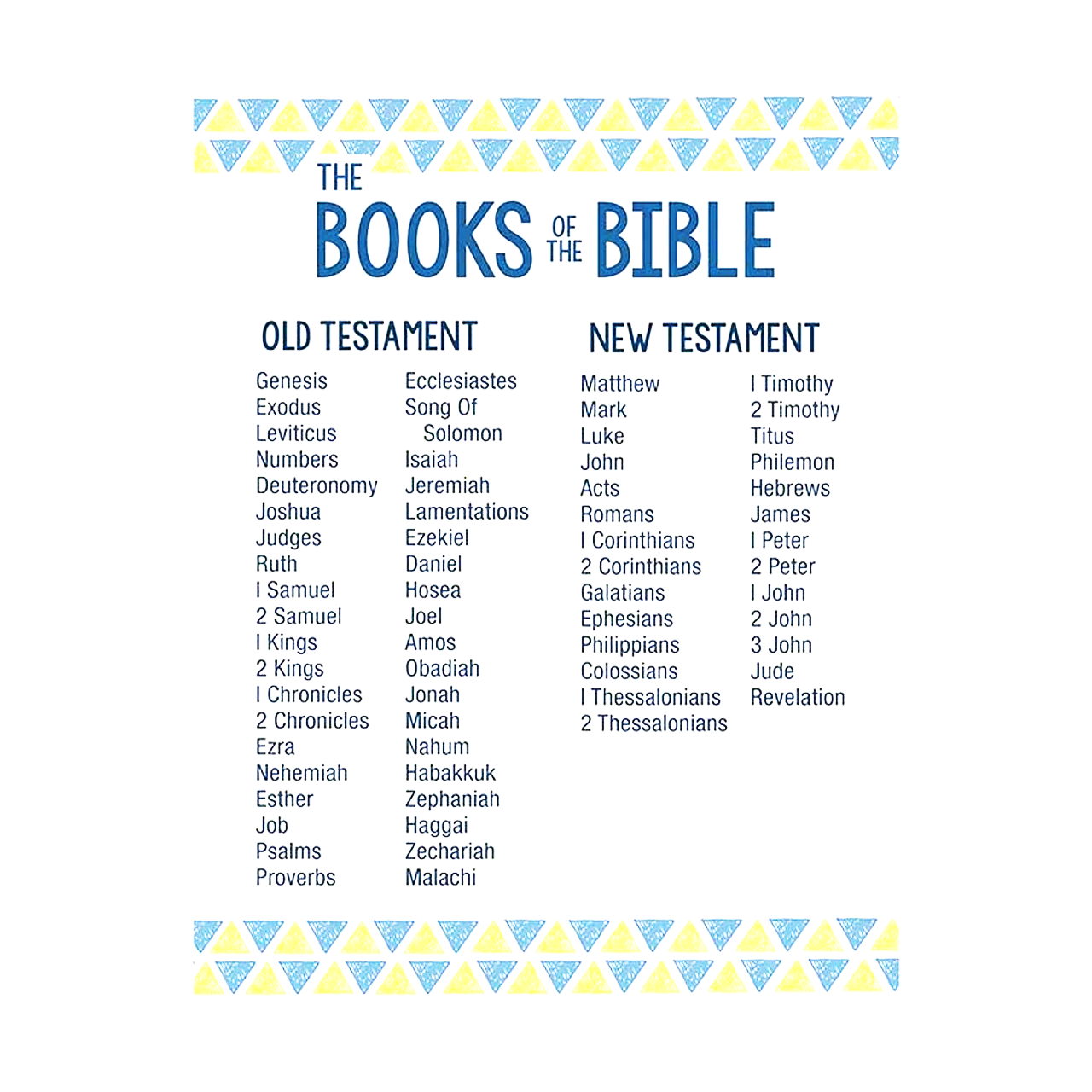 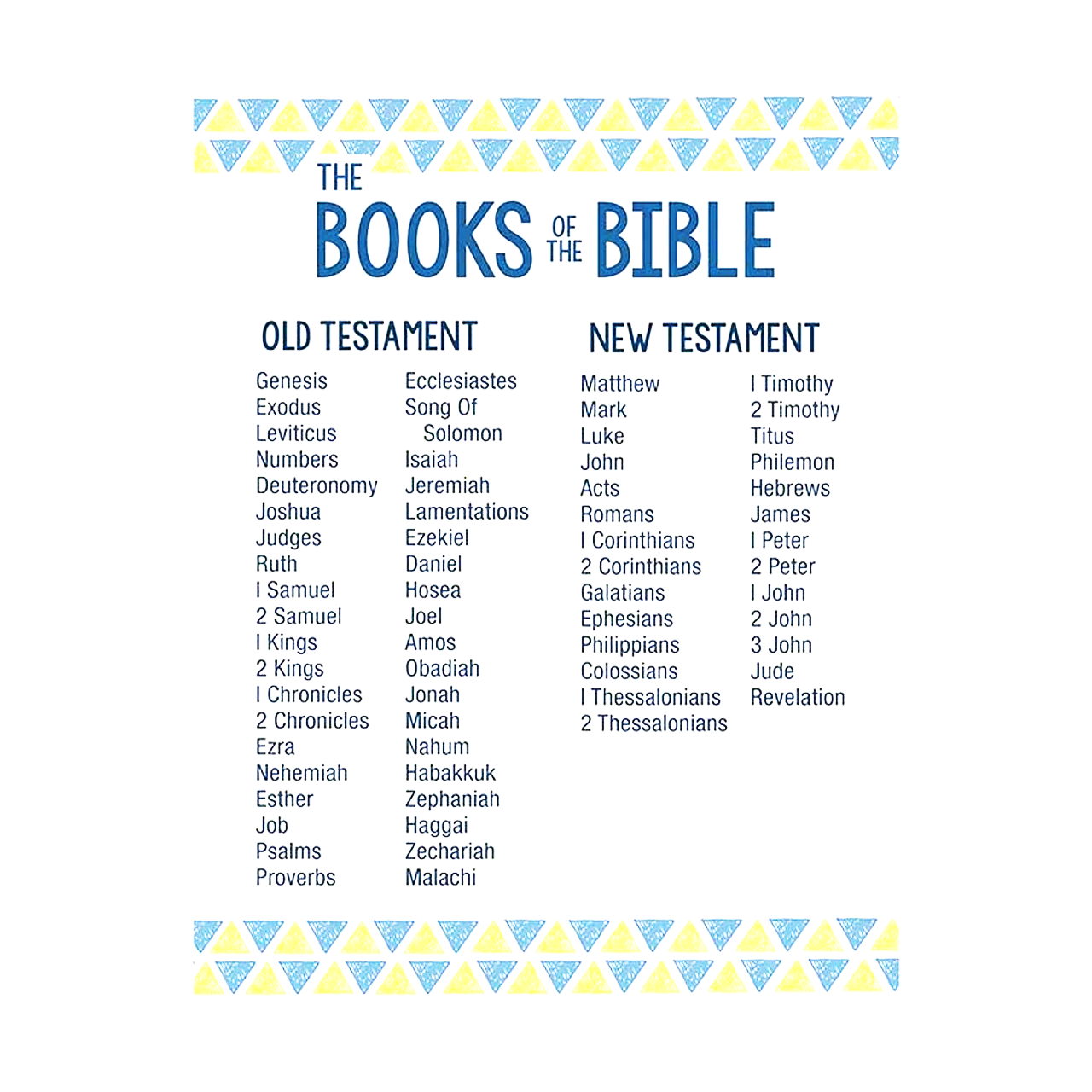 September 3: Week 1, Genesis Blessing for All Nations (Genesis 12:1–9) September 10: Week 2, Exodus Obeying God’s Law (Exodus 20:18–26)September 17: Week 3, Leviticus Living as God’s Just People (Leviticus 19:9–18, 33–37)September 24: Week 4, Numbers People Grumble (Numbers 11:1–6, 10–15)October 1: Week 5, Deuteronomy The Heart of the Law (Deuteronomy 10:12–22; 16:18–20)October 8: Week 6, Joshua God Is Victorious (Joshua 6:2–3, 4b, 12–20b)October 15: Week 7, Judges, Ruth Listen to God’s Judges (Judges 2:11–19)October 22: Week 8, I - II Samuel God’s Covenant with David (2 Samuel 7:1–13)October 29: Week 9, I - II Kings Josiah Brings Reform (2 Kings 22:8–10; 23:1–3, 21–23)November 5: Week 10, I - II Chronicles The Ark Comes to Jerusalem (1 Chronicles 15:1–3, 14–16, 25–28)November 12: Week 11, Ezra, Nehemiah Nehemiah: The Captive Cupbearer Rebuilds a Nation (Nehemiah 2:11–20)November 19: Week 12, Esther A Time for Courage (Esther 3:2–3, 5–6a; 4:7–16)November 26: Week 13, Job When Tragedy Occurs (Job 1:14–15, 18–19, 22; 3:1–3, 11)December 3: Week 14, Psalms God’s Rule Over the Nations (Psalm 47)December 10: Week 15, Proverbs A Treasure Worth Seeking (Proverbs 2:1-5; 3:1-6, 11)December 17: Week 16, Ecclesiastes, Song of Solomon The Most Beautiful Bride (Song of Solomon 6:4-12)December 24: Week 17, Isaiah God Promised a Righteous Lord (Isaiah 9:2-7)December 31: Week 18, Jeremiah, Lamentations Mediator of the New Covenant (Jeremiah 31:27-34)January 7: Week 19, Ezekiel God’s Divine Glory Returns (Ezekiel 43:1-12)January 14: Week 20, Daniel A Sincere Faith (Daniel 1:8-21)January 21: Week 21, Hosea Hosea Preaches God’s Accusation against Israel (Hosea 4:1-4; 7:1-2; 12:8-9)January 28: Week 22, Joel Call to Repentance (Joel 2:1-2, 12-14, 28-29)February 4: Week 23, Amos God is Not Fooled (Amos 5:14-15, 18-27)February 11: Week 24, Obadiah Edom’s Condemnation (Obadiah 1-4, 10-11, 15, 21)February 18: Week 25, Jonah Jonah Rejects God’s Call (Jonah 1:1-4, 11-17; 2:1, 10)February 25: Week 26, Micah – Nahum Justice, Love, Humility (Micah 6:3-8)March 3: Week 27, Habakkuk Rejoice Anyway (Habakkuk 2:1-5, 3:17-19)March 10: Week 28, Zephaniah Zephaniah Announces God’s Justice (Zephaniah 3:1-5, 8-9)March 17: Week 29, Haggai The Temple Rebuilt (Haggai 1:1-4, 7-10, 12-15)March 24: Week 30, Zachariah Zachariah Calls for a Return to God ( Zechariah 1:1-6; 7:8-14)March 31: Week 31, Malachi Return to a Just God (Malachi 3:1-10)New TestamentApril 7: Week 32, Matthew Emmanuel Is Born (Matthew 1:18-25)April 14: Week 33, Mark Hosanna! (Mark 11:1-11)April 21: Week 34, Luke The Lord’s Supper (Luke 22:7-23)April 28: Week 35, John (Resurrection Sunday) The Living Word (John 20:1-10, 19-20)May 5: Week 36, Acts Peter Takes a Risk (Acts 10:24-38)May 12: Week 37, Romans Salvation for All Who Believe (Romans 10:5-17)May 19: Week 38, I – II Corinthians The Spirit Creates One Body (I Corinthians 12:14-31)May 26: Week 39, Galatians New Birth Brings Freedom (Galatians  4:8-20)June 2: Week 40, Ephesians One in Jesus Christ (Ephesians 2:11-22)June 9: Week 41, Philippians Devote All to Christ (Philippians 2:1-11)June 16: Week 42, Colossians Hearts United in Love (Colossians 2:1-15)June 23: Week 43, I – II Thessalonians Visible to God (I Thessalonians 1)June 30: Week 44, I - II Timothy Remembering Jesus Christ (II Timothy 2:8-15)July 7: Week 45, Titus Live the Truth, Teach the Truth (Titus 2)July 14: Week 46, Philemon At Home in the Community (Philemon 1:8-18)July 21: Week 47, Hebrews Christ as Intercessor (Hebrews 7:20-28)July 28: Week  48, James Submit to God in Love (James 4:1-10)Augus 4: Week 49, I – II Peter Stick to Your Faith (II Peter 1:1-15)August 11: Week 50,  I, II, III John Love One Another (I John 3:11-24)August 18: Week 51, Jude Praise Builds Us Up (Jude 17-25)August 25: Week 52, Revelation Everything’s Brand New (Revelation 21:1-8)